Læreplanens elementerAlsidig personlig udvikling/dannelseSocial udviklingKommunikation og sprogKrop, sanser og bevægelseNatur, udeliv og scienceKultur, æstetik og fællesskabAlsidig personlig udvikling/dannelseArtillerivejens Krudtugler & Slottet´s mål er at skabe trygge, ubekymrede og harmoniske børn. Personalet skal derfor støtte det enkelte barn i at anerkende sig selv og derved gøre børnene bevidste om egne og andres grænser. Barnet skal udvikle et mere nuanceret kendskab til sig selv, som forudsætning for også at kunne udvikle empati for andre. Ved udvikling af disse personlige egenskaber, skabes der rum i barnet til at inkludere andre.Det pædagogiske læringsmiljø skal underbygge at:Barnet gradvist er i stand til at identificere egne behov og at få dem opfyld på en hensigtsmæssig måde.Barnets selvværd styrkes, så det tror på og tør udfolde egne evnerBarnet får en begyndende forståelse for andres og egne følelser og begynder at kunne rumme disse følelser. Pædagogisk handlingBørnene i Artillerivejens Krudtugler & Slottet skal være trygge og møde personale, der er nærværende, engagerede og omsorgsfulde. Vi anerkender børnenes initiativer ved at vise dem respekt og være lydhør både i forhold til det enkelte barn og i forhold til grupper af børn.Vi støtter børnene med at aflæse andres kropssprog: ked af det, glad, vred mm. Det er et vigtigt redskab for børnene, at kunne aflæse andres mimik i forhold til at få social succes, da det skaber fundamentet for fællesskabet imellem børnene.Gennem ovenstående tiltag oplever børnene deres forskellige og personlige kompetencer og tilegner sig ny viden, som medvirker til at styrke deres selvtillid og selvværd. Personalet er opmærksomme på, at børnenes selvværd styrkes i kraft af, at vi møder barnet som det menneske de er, og ikke som det de kan eller ved.Vi må godt forvente noget af barnet, og stille opgaver, da vi derved viser, at vi anerkender barnet og det´s udviklingsniveau.Vi skal vise vejen frem, ved at opfordre til egne handlinger og ikke overtage for barnet.Vi skal sikre at der er mulighed for individuelle succesoplevelser i barnets liv i institutionen.Praktisk pædagogisk arbejdeI det praktiske pædagogiske arbejde skal vi have fokus på:At inddrage børnene i praktiske opgaver – dække bor, hente materialer m.m. samt hjælpe en voksen med at rydde op.Opfordre børnene til at hjælpe hinanden.Vise vi syntes det er godt og dejligt, når børnene viser følelser for hinanden. Udviser hjælpsomhed, trøster, hilser med et kram, respektere venskaber og uvenskaber.Gør opmærksom på når et barn gør noget særligt.Tilbyde forskellige aktiviteter og tilrettelægge dagen, så alles interesser bliver tilgodeset.Give plads til og værdsætte børnenes forskellighed og styrke den enkeltes evner og talenter.Have øje for, hvad den enkelte kan bidrager med til fællesskabet og synliggøre det.At have fokus på institutionernes fysiske / pædagogiske børnemiljø.At skabe små læringsmiljøer og dermed opnå ro til at børnene kan fordybe sig.Ex.: I forbindelse med optræden til en sommerfest (sommerfest afholdes kun i Krudtuglen Artillerivej 71 A) indøver to piger fra børnehaven en arabisk inspireret mavedans. Når pigerne danser er de iklædt eksotiske haremskostumer, og de gør meget ud af musik, bevægelse og påklædning. Flere måneder efter festen er pigerne stadig optaget af dansen, og der bliver leget og optrådt på eget initiativ og uden voksenindblanding. Pigerne har med deres passion for dansen også involveret og instrueret de mindre børnehavebørn, som også er blevet en del af dansen.Tegn på læringAt barnet finder ro til fordybelse At barnet får mod i hverdagen - så som at turde udtrykke sig i større grupper.At barnet får styrket dets evne til at invitere sig selv ind i en leg samt, at barnet selv lærer fx at foreslå aktiviteter i dagligdagen, verbalt som nonverbalt.At barnet opnår relationer på tvær af køn og alder.At barnet lærer: at drage omsorg, om sig selv og andre.At børnene på eget initiativ, hjælper til i det praktiske arbejde.At børnene bruger deres fantasi til at udvikle både på egne og på personalets igangsatte lege.At børnene spejler sig i hinanden.At barnet beder om hjælp når noget er svært.Social udviklingBørnene i Artillerivejens Krudtugler & Slottet skal gradvist tilegne sig evner til at mestre sociale kompetencer. Disse egenskaber udgør basen for at føle tryghed, tillid, nærhed, tilknytning og empati i relation til andre. Børnene skal støttes i at bruge alle deres ressourcer og i at igangsætte aktiviteter og lege.At have sociale kompetencer er at kunne læse andre og indpasse sig i forskellige sammenhænge. Men det er også at kunne sige fra, tage ansvar, forhandle og tage beslutninger.Sociale kompetencer udvikles i relationen mellem mennesker. En stor del af børnenes sociale kompetencer udvikles gennem samværet med de andre børn. Det er i samspil med andre børn at barnet har mulighed for at afprøve sig selv og udvikle sig. Men det er også i dette felt at det bliver tydeligt, hvis barnets sociale kompetencer er mangelfulde. En af byggestenene i at udvikle gode sociale kompetencer er, at barnet har et godt selvværd. Det afgørende for børnenes udvikling af selvværd er, at de oplever, at de bliver set og imødekommet på en måde, der svarer til deres udvikling og personlighed. Det gør vi ved at være nærværende, troværdig og ved, i alle sammenhænge, at være gode rollemodeller for børnene.Det er vigtigt for alle børn at de oplever at have venner. De skal lære at mestre venskaber, begå sig socialt og blive accepteret i grupper. De skal tilegne sig gruppefølelse og hensyntagen til hinanden og lære at tage afstand fra mobning og drilleri. De skal lære at anerkende andre tilgange og værdier end deres egne.Pædagogisk handlingI Artillerivejens Krudtugler & Slottet lægger vi stor vægt på den selvregulerede leg og prioritere at skabe rum for dette. Vi arbejder med børnenes pædagogiske læringsmiljøer og ved at tydeliggøre funktionerne og dermed de aktiviteter vi tilbyder. I legen imiterer og bearbejder børnene de mange indtryk, de modtager hver dag. Desuden bearbejdes følelser, spændinger, tanker og magtstruktur.I Artillerivejens Krudtugler & Slottet skal personalet sikre et pædagogisk læringsmiljø der underbygger vigtigheden af legens betydning for børns sociale udvikling. Legen er vigtig for børnenes personlighedsdannelse, sociale forståelse og omverdensforståelse, da det er bl.a. er gennem legen, egne interesser, fordybelse og fantasi, at den sociale udvikling og identitet tilegnes. I dette rum bliver spilleregler og rollefordeling aftalt og børnene øver sig i at indtage forskellige roller. Børnene udvikler herved evnen og vilje til selv at bestemme og have indflydelse på egne aktiviteter. De lærer at samarbejde og gå på kompromis med andre, og udvikler i disse fora deres sociale kompetencer. Børn har selvfølgelig deres eget udviklings- og læringsniveau, alt efter alder og modningsniveau.Personalet skal have opmærksomhed på:At sikre at alle børn får mulighed for at være en del af en gruppe, opleve fællesskab og at de hører til.At børnene oplever tryghed og tillid i relationerne mellem børn og voksne.At børnene lærer at kunne samarbejde, være gode venner og tager hensyn til hinanden.At børnene lærer at begå sig og tilsidesætte egne behov, for at kunne forstå andres behovAt personalet i alle sammenhænge skal være de gode rollemodeller for børnene.Det pædagogiske arbejdeOpfordre til at give tallerkener med frugt eller lign. videre til kammeraterne.Vælge aktiviteter der indebærer at man skal hjælpe hinanden.Gøre meget ud af at fremhæve de enkelte børns bidrag til gruppen.Starte en leg og trække sig ud efterhånden som den er godt i gang (selvstyrende)Støtte venskaberSøge at give så meget plads og tid som muligt til at fuldføre lege.Medvirke til at skabe den god stemning.Snakke med børnene i samlinger om forskellige emner (gode venner, mobning, hvordan man hjælper hinanden osv.)Personalets rolle i forhold til at hjælpe og støtte op omkring børnenes sociale udvikling.Ex.: 4 drenge er startede til Tigertræning og medbringer dagligt deres Sværd. Børnene opsøger jævnligt en pædagog og vil gerne vise hvad de lære. Pædagogen griber børnenes interesse og sammen med børnene planlægges et par sessioner, hvor de skal vise Deres kammerater hvad de lære til Tigertræningen. Deres kammerater bliver interesseret i aktiviteten, flere sværd indkøbes og en Cd med yoga forløb. Denne aktivitet bliver implementeret i en længerevarende periode og da tilbuddet kommer i ” åbent Dagtilbud, tilmelder institutionen sig.I ovenstående aktivitet, skabt af børnene, styrkes en del af børnenes sociale, personlige, sproglige, motoriske kompetencer og børnenes initiativ sættes i spil. Derudover oplever børnene, at de bliver hørt og deres medbestemmelse i dagligdagen bliver taget alvorligt. Ovenstående scenarie er et dagligdagsbillede af et læringsmiljø, og derudover en rigtig hyggelig stund, hvor relationer skabes.Ex.: Et barn har været i institutionen et par uger og er lidt usikker. Drengen tager en voksen i hånden og de går ud på legepladsen. Drengen syntes, at naturen er lidt vild og farlig. De kommer over til et væltet træ, og taler om, at noget kan være farligt. Den voksne siger; Jeg er den store Bukke Bruse. Drengen siger; Så er jeg trolden. Der kommer flere børn, som gerne vil være med i legen. Den voksne trækker sig fra legen, men står på sidelinjen og iagttager, for at være sikker på, at drengen stadig er tryg ved legen.Tegn på læringNår et barn finder ud af, at der skal en anden strategi til for at komme ind i legen. I stedet for at slå eller daske til de andre børn, så i stedet spørge om jeg må være med eller nonverbalt vise det.Når børnene kan begynde at vente på tur og f.eks. sende frugtfadet videre og være opmærksomme på, at der skal være frugt til alle børn.Når et barn kommer og viser legetøj til de voksne eller andre børn, som opfordring til leg.Når et barn kommer med en sut til et andet barn, som er ked af det eller hjælper hinanden med at tage tøj og sko af og på.Når f.eks. et barn har to biler i hånden og et andet barn kommer til og barnet, med de to biler, giver den ene bil til det andet barn og en leg fælles opstår. Når et barn begynder at navigere i den sociale verden ved f.eks.at signalerer tempo med påklædningen når vi skal på legepladsen ”Hvis jeg selv får tøjet på, kommer jeg hurtigere på legepladsen”.Når et barn inviterer sig selv ind i en leg eller siger fra i stedet for at slå eller græde.Når barnet er selvskabende i en leg / aktivitet og udvikling deri.Kommunikation og sprogGode sproglige og kommunikative udtryksformer verbalt som nonverbalt, sikrer at børnene kan tilegne sig viden, tænke og reflektere. Sproglig kompetence er en forudsætning for at skabe relationer og udvikle sig i sociale sammenhænge, medvirker til at skabe fælles forståelse og udvikle sin identitet som menneske.Kommunikation og sprog foregår både verbalt og nonverbalt. I Artillerivejens Krudtugler & Slottet skal børnene støttes i deres sproglige udvikling gennem alle hverdagens aktiviteter. De skal tilbydes et læringsmiljø, der skaber nysgerrighed, fantasi og dermed lysten til at videreudvikle deres sproglige kompetencer. De skal kunne indgå i en konstruktiv samtale, give udtryk for deres meninger, argumentere og træffe valg. De skal lære at bruge sproget som kommunikationsmiddel, til at sætte ord på følelser og oplevelser, samt finde interesse for symboler, bogstaver og tal. I deres tid i Artillerivejens Krudtugler & Slottet skal børnene fortsat udvikle evnen til, at udtrykke sig både verbalt og nonverbalt, blive forstået og forstå andre.Vi skal arbejde ud fra den forståelse, at en veludviklet og nuanceret begrebsverden koblet med et aktivt sprog og et tilstrækkeligt ordforråd, er en af grundpillerne i et godt fungerende sprog.Pædagogiske handlingerDet har stor betydning at vi har opmærksomhed på, at vi er rollemodeller for børnene. Derfor skal vi hele tiden forholde os kritisk og aktivt til vores eget sprogbrug. Børn tilegner sig sprog/sprogbrug blandt andet gennem efterligninger og tilpasninger til den kontekst de er i, derfor er det vigtigt, at vi medtænker sprog i det daglige samvær med børnene. Sprog er et styrings- og formidlingsredskab og det stiller store krav til os i forhold til, hvordan vi sprogligt opfører os overfor børnene. Sprog er både verbalt og nonverbalt og det har derfor også stor betydning hvilket tonefald og hvilken mimik vi bruger i kommunikationen med børnene. Vi taler ofte med børnene i sociale sammenhæng mens vi taler til børnene i indirekte læring. Vi skal være tålmodige og ikke afbryde børnene, men give dem plads og søge at forstå, hvad de siger. Det er vigtigt at barnet føler sig set, hørt og værdsat.Personalet skaber rammer, som stimulerer børnenes lyst og nysgerrighed til udvikling af sproget. Bl.a. ved at have et varieret udvalg af farver, maling, papir, bogstaver, bøger, plakater der opfordrer til dialog mv.Børnene skal møde et pædagogisk læringsmiljø, der er inspirerende og giver forskellige sanseindtryk gennem farver og former og som giver mulighed for leg og samvær. Indretningen skal lægge op til kommunikation og begrænse støj. Det er vores opgave, at børnene begynder at udvikle sproget til at kommuniker mere abstrakt. Det pædagogiske arbejdeI det praktiske pædagogiske arbejde skal vi bl.a. have fokus på:At synge med børnene (herunder rim og remser)At italesætte alt, i det daglige samvær og lade talesproget være ledsager til handlinger.At være nuanceret og præcis i verbale henvendelser til børneneAt skabe en god kontakt og opmærksomhed målrettet barnet/børnene.At læse bøger, hvor vi kan snakke om indholdet. Perspektiveret læsning.At sikre muligheder for at børnene kan eksperimentere med former, farver, bogstaver, tal og forskelligt materiale. Alt materiale og legetøj skal være tilgængeligt, dog med omtanke for alderssammensætningen.At give børnene så mange sanseoplevelser som muligt.At spille forskelligt musik for børnene – klassisk, jazz, pop osv.At sætter ord på alt, hvad vi finder og i alle vore gøremål og aktiviteter.At vi er opmærksomme på, at sprog er både verbalt og nonverbalt.At støtte børnene, når interessen for bogstaver, tegn, symboler og tal begynder at spire.Ex.: Camilla på 4 år, vil lave et gækkebrev til sin mor Camilla: ”Hvordan skriver man ”Kære Mor? ”. Den voksne på stuen ser på tegningerne af alfabetets bogstaver og starter: ”K som kat, Æ som æsel”. Barnet finder selv bogstaverne ved at se på billederne og skriver dem ned indtil de har skrevet et brev sammen. Senere, mens de spiser, kommer børnene til at tale om navne. Camilla siger: ”Mit navn starter med Citron – og det gør Caspers også!" Tegn på læringAt vi er opmærksomme på, at når et barn til samling i vuggestuen, hive i sin egen bluse, som tegn på at barnet gerne vil synge ”se min kjole”, fordi vi kender barnets nonverbale sprog.Når børnene begynder, at fjolle med rim og lege med sproget.Når børnene viser interessere i bogstaver og gerne vil skrive deres navn og sammenligner deres forbogstav med ord f.eks.: Jeg starter med A, ligesom abe.Når børnene benytter sproget til forhandling og udvikling af legen.Når børnene begynder at gentage det, vi siger eller de imiterer hinanden f.eks. når den voksne siger: ”Læg dig ned” og et barn begynder, at gentage det til de andre børn.Når de små vuggestuebørn bruger deres nonverbale sprog ved at smile til hinanden eller giver frugten videre til et andet barn.Krop, sanser og bevægelseBørnene i Artillerivejens Krudtugler & Slottet skal have mulighed for at blive udfordret i et fysisk miljø. De skal tilegne sig kontrol over egen krop, samt kende kroppens muligheder og begrænsninger. De skal lære at beherske de tre primære sanser: vestibulære -, taktile- og kinæstetiske saner for derved at tilegne sig en større bevidsthed om omverdenen, og have et stærkt afsæt for et godt koncentrationsgrundlag.At kunne bruge sin krop hensigtsmæssigt er, for det 0-6 årige barn et grundlæggende vilkår i at kunne erobre verden. Det 0-6 årige barn har en motorisk og sansemæssig tilgang til læring og bruger hele tiden sin krop i et forsøg på at tilegne sig omverdenen og mestre sit liv.Vuggestuebørn kommunikerer kropsligt med hinanden og skaber herved relationer og samhørighed, som er et værdifuldt afsæt for fælles aktiviteter og udvikling. Denne kommunikationsform nuanceres efterhånden som barnet bliver ældre og komplimenteres af kontakt via sproget – men et godt og tydeligt kropssprog er vigtigt i samværet med andre. En god motorik er vigtig for lysten til at udfordre sig selv kropsligt, at turde begive sig ud i verden og opleve glæde ved fysiske udfoldelser. Derfor er det afgørende, at barnet udvikler sine bevægelsesmæssige færdigheder, så godt som overhovedet muligt.Pædagogisk handlingI Artillerivejens Krudtugler & Slottet arbejdes der målrettet med Krop & Bevægelse. Vi har skabt fysiske rammer, der inspirerer til store og små bevægelser inde såvel som ude. Vi har i en af enhederne, en sal indendørs, hvor der er god plads til at være aktiv. Desuden har vi et stort udendørs areal både på Artillerivej og på Slottet, i Fredensborg, med tilhørende gynger, sandkasse, klatrestativ, træer, rutsjebane, klatrevæg og gangbro. Vi har endvidere en fodboldbane, bålplads og et hjørne med pil, buske og kastanjetræer, hvor børnene bl.a. kan bygge hule. Der er selvfølge stor forskel på hvad vi har i udendørs regi når de drejer sig om børnene opholder sig på Artillerivej eller om de er i udflytterdelen ” Slottet” i FredensborgMen uanset hvor børnene er tilknyttet har vi skabt et udendørs læringsmiljø, hvor der er stor mulighed for at eksperimentere med kroppen, og hvor børnene kan lege, løbe op og ned af skrænter, klatre, trille, kravle og blive gode til at snitte en snobrødspind. I dette uderum får de styrket deres primærsanser og de mange muligheder appellerer til børnenes umiddelbare lyst og nysgerrighed. I Fredensborg er der fortrinsvist fokus på naturen.Indendørs bestræber vi os på, at samle børnegrupper på tværs af vuggestuen og børnehaven én gang om ugen, hvor der tilbydes planlagte fysiske aktiviteter såsom rytmik, dans boldspil, sport og afspænding. Igen er der her forskel på om børnene går i vuggestuen på Artillerivej A eller B.Vi synger om kroppen og dens mange funktioner og vi danser og hopper. Vi planlægger sanseuge og krop – og bevægelsesuge. Vi vægter den selvetablerede leg højt, hvilket giver gode og varierede muligheder i forhold til vores beslutning om, at have åbne døre.Det pædagogiske arbejdeI det praktiske pædagogiske arbejde skal vi have fokus på:At personalet går foran og guider børnene gennem aktiviteten.At husene til stadighed er fysik indrettet, så der er plads til at bruge kroppen.At husene fysisk er indrettet på en sådan måde, at pædagogikken er tydeligt for både børnene og medarbejder.At personalet hele tiden opfordre børnene til at kunne selv og ikke begrænse dem ved at hjælpe for meget.At personalet konstant skal være iagttagende og vente med at komme på banen, til de har set om børnene mestre opgaven selv.I vuggestuen viser vi non-verbalt, at vi forventer at børnene prøver selv, samtidigt med en sproglig formulering af forventningen. Eksempelvis vises børnene, hvordan de selv kan kravle ned af trip trap stolene ved at vende dem og føre et ben ned ad gangen, mens vi fortæller, hvad der sker og holder fast i dem, så de føler sig trygge.At børnene skal deltage i praktiske aktiviteter i det omfang de kan – hente bleer, håndklæder, køre madvognen ind osv.At vi generelt i alle afdelingerne, har fokus på selvhjulpenhed i alle dagligdagens rutiner.I børnehaven mødes børnene med stigende krav om selvhjulpenhed f.eks. omkring måltidet, ved tøj af og på, selv holde styr på, at få sine ting med ud af bussen osv.I børnehaven sættes ekstra fokus på krop og bevægelse gennem temauger om sundhed, krop og bevægelse, sportsuge/olympiade og gennem arbejdet med trin for trin.At vi sikrer, at måltidet bliver en god sanseoplevelse og general en god stund.At der i det daglige arbejde til stadighed er fokus på børnenes kropsbevidsthed og kropsforståelse. At vi giver plads til at barnet udfordrer sig selv på alle planer, men skærme de børn hvor tempo og støj bliver for meget.Det finmotoriske felt er også en vigtig del for barnet at kunne beherske, derfor tilbydes aktiviteter som at male, tegne og klippe-klistre. Puslespil, putkasser og lignende, der øver deres sans for koordinering, former og farver. I børnehaven tilbydes også værkstedsaktiviteter af stigende sværhedsgrad. Selvhjulpenhed i alle henseender har stor værdig på det finmotoriske.Tegn på læringAt børnene mestrer at tage tøj af/på.At børnene giver udtryk for varme/kulde. F.eks. selv puster på den varme suppe eller minder vennerne om det.At børnene kan koordinere bevægelser.At børnene har fået en spirende interesse for f.eks. at lægge et puslespil eller kan lægge puslespil.At børnene har en alderssvarende kropskontrol og kropsbevidsthed. Hverken overforsigtig eller frygtløst.At børnene har en begynde forståelse eller har styr på kropsdele og kender forskel på dreng og pige.At børnene er nysgerrige på omverdenen.At børnene mestre en form for koncentration.Natur, udeliv og scienceDet er fundamentalt for mennesket at forstå den verden vi lever i. Den måde mennesker udnytter, beskytter og forholder sig til naturen er med til at definere vores livsvilkår på godt og ondt. Det er derfor vigtigt, at børn så tidligt som muligt får et forhold til naturen, miljøet og forstår sammenhænge og muligheder. Natur og naturoplevelser er en enestående mulighed for barnet til at lære og forstå og blive klogere på sig selv og omverdenen. For at naturen bliver en del af barnets forståelsesramme, er det vigtigt at naturen ikke kun er noget man tager ud og kigger på. Naturen skal være en integreret del af hverdagens oplevelser og muligheder.Artillerivejens Krudtugler & Slottet har unikke muligheder for at introducere naturen i børnenes liv. Vi har fantastiske udendørs faciliteter samt et hus i Veksø og Slottet i Fredensborg, som er omkranset af søer, skov og marker samt Amager Fælled som jo ligger i vores lokalmiljø. Derfor er udendørsliv og kontakt med natur en helt integreret del af vores praksis.Pædagogisk handlingVi vil være med til at give børnenes en begyndende miljøbevidsthed. Vi mener, det er en del af menneskets forhold til naturen, at vi forholder os til ressourceforbrug og forurening. Vi tror det nytter at starte så tidligt som muligt. Vi kan godt lære dem, at det ikke er en god idé at trække ud i toilettet 20 gange og at de skal lukke for vandet.Børnenes verden tager udgangspunkt i det nære, i det man kan se og røre ved, det man kan høre, smage og sanse. Derfor har vi naturaktiviteter integreret og medtænkt i vores daglige rutiner.Både vuggestuen og børnehaven er ude i al slags vejr, kælker, bygger snemænd, blive våde, kolde, varme osv. Omfanget af udendørs aktiviteter bliver tilpasset alder og udvikling.Den voksnes rolle er, at være den der gør opmærksom på og ”styrer” børnenes blik og opmærksomhed på naturen. Den voksne er den der lytter og besvarer spørgsmål og den der viser, hvad man kan finde, hvordan man behandler dyr og respekterer dyrelivet, hvordan man færdes i naturen og hvordan man passer på den.Vi har diverse materiale som bøger om planter og dyr, lup, glas, krukker til smådyr mv.Vi arbejder både med fastlagte aktiviteter samt impulsstyrede og griber børnenes nysgerrighed i, hvad der rører sig. Vi skaber rammerne for at de kan tænke tanker og bearbejde oplevelser, som kan bundfælde sig. Vi lader os også inspirere af årstiderne: Blade, planter og blomster. Vi følger børnenes fodspor og hvad de finder på legepladsen. Vi sætter ord på og snakker om de ting, vi finder som f.eks :  ”Hvorfor falder bladene ned ? ”Det gøres ved, at børnene udtrykker sig i ord, billeder og gennem indsamlede materialer. Børnene har fri adgang til skovens materialer, hvor de kan konstruere, skabe og udforske. De får herved brugt både deres fantasi, de motoriske kompetencer og deres sanseregister.Børnene på Slottet deltager når der skal sås blomster og grønsager og mestrer at have tålmodighed til at det kommer op af jorden. Det er herligt for dem at høste og få serveret grønsagerne til frokost. Børnehavebørnene kan også deltage i enkelte fysik forsøg. Hvad sker der når man drypper eddike, citron eller søbe på rødkål eller de kan eksperimentere med at flytte vand med sugerør, for at forstå vands evne til at udligne niveau.Man skal stå i naturen for at forstå den. Vi oplever at naturen er lige for næsen af os, vi står midt i den. Vi skal bare være bevidste om at bruge den. Her følger et lille eksempel som illustrerer på bedste vis, hvordan vuggestuebarnet tilegner sig viden og som samtidigt fortæller, hvordan den 0-6 årige griber de muligheder, der er i omgivelserne.En eftermiddag er en pige (2½ år) fuldstændig opslugt af en leg med biler på legepladsen. Hun sætter først en bil ved et tilfælde på en skråning og bilen kører ned af sig selv. Hun står lidt og funderer, så henter hun bilen og prøver igen. Det samme sker, bilen kører ned. Så finder hun to andre biler, som hun sætter på skråningen. De kører ned. Hun henter bilerne og sætter dem forskellige steder på skråningen efter tur. Hun ser at jo stejlere skråningen er, jo hurtigere kører bilerne ned. Hun efterprøver det mange gange og er helt opslugt af sin leg.  Pigen med bilerne erfarede gennem sit eksperiment noget om naturlovsprincipper. Det er sådanne læringsprocesser, vi skal være opmærksomme på finder sted og også være igangsættere af.Det pædagogiske arbejdeAt vi voksne går forrest og skaber og anlægger legearealer der har naturen i fokus       At vi bruger naturen bevidst, f.eks. ved at fange børnenes interesse for f.eks. årstider, vejrskifte, småkryb osv.At anlægge vores legearealer så naturen kan udforskes. F.eks. beplantning/dyrkning i bede, bakker, græs der slås og græs der får lov til at vokse osv.At vi er observerende i børnenes egen tilgang til naturen for derved at kunne uddybe og udvikle de emner der melder sig hos barnet.At vi er ude i al slags vejr og på alle årstider og vejrskifte.At Fange børnenes interesse for dyr i naturen. Bare i jorden er der jo mange slags og gør de nytte?At indtænke natur i sange, bøger, ture, ja altid være klar til at ”komme på banen” og videreudvikle børnenes egne interesseområder.At samtale ved måltider om hvad vi spiser.At lære at passe på vores miljø og hvad vi kan gøre for at passe på det.Tegn på læringAt barnet har forståelse for at dyr er en del af naturen, og man skal passe på dem og vise empati.At barnet er nysgerrigt og undersøgende i naturen.At barnet får og har bevidsthed om at de og andre skal passe på naturen.At barnet skal opnå en viden omkring at alt det vi spiser og drikker, kommer fra naturen.At vi kan høre børnene snakke indbyrdes om oplevelserneAt barnet viser nysgerrighed over for vejret.At barnet interesse for tal og begreber.At barnet viser interesse for vandet fra hanen.At vi ser at børnene viser interesse for bedene.At vi oplever at børnene bliver bevidste om hvordan planter spirer og gror.At børnene er glade og nysgerrige, når vi er i naturen.At børnene tør røre, lugte og smage i naturen.At børnene gerne vil ud og lege (i al slags vejr).At børnene konstruerer, bygger og eksperimenterer ude og indeAt børnene deltager aktivt i samtale om emnet, og i vores aktiviteterKultur, æstetik og fællesskabLæreplanstemaet retter sig mod flere felter. På den ene side er kultur og kulturelle værdier begreber, der retter sig mod forskellige måder at udtrykke sig kreativt på. Det er forskellige kunstarter og kunstneriske udtryk, hvor man enten er betragter af andres frembringelser eller selv er den skabende kraft og aktive deltager.På den anden side er det et felt, hvor der i mødet mellem mennesker sker en påvirkning og udveksling af værdier og syn på livet. Der foregår en dannelsesprocesI en daginstitution kommer børnene fra forskellige familier med egne værdier og holdninger. De mødes i et fælles rum i institutionen, hvor muligheden for at blive klogere på verdenen, gennem at være sammen med andre, er en stor del af samværet. Børn er fantastiske æstetikere. Lige meget om de maler med farver, spiser mad, er i naturen eller på museum så er deres sanser altid forrest. De oplever verden gennem kroppen, mens vi voksne er meget i vores hoveder og gerne vil sprogliggøre og fortolke ting   Børn oplever verden mere rent og voksne skal genopdage den sanselige, kropslige måde som børnene forstår verden på, så vi kan møde dem der hvor de er.Vi skal give børnene muligheder fora t udtrykke sig om eller få svar på de spørgsmål der melder sig. De eksperimenter direkte med de indtryk for herefter t bearbejde det til et udtryk. Børnenes produkter er en ny viden og kunne og konkrete artefakter. Pædagogisk handlingBørnene i Artillerivejens Krudtugler & Slottet skal have mulighed for at møde forskellige former for kulturelle udtryk i deres institutionstid. Ideer der er drevet af barnet, støttes af den voksne med materialer, værktøj og metoder og gør sine egne erfaringer og udforsker omverdenen.I overstående aktiviteter er det selve processen og ikke produktet, der er i fokus. Vuggestuebørn er procesorienterede og det er i processen, de udvikles og begejstres. Børnehavebørnene er stigende resultatorienterede, men stadig er processen vigtig for processens egen skyld, da det er her læring finder sted.De skal tilegne sig viden om teater, dans, musik, kunst og kropslige udtryksformer og styrkes i at bruge fantasien til skabelse af æstetiske udtryk. Herigennem får børnene en forståelse for egen og andres omverden, kulturer og traditioner.Vi mener desuden, at det at skabe og fastholde egne traditioner i institutionen er med til at fremme fællesskabsfølelsen og fremmer opbygning af en fælles social kultur.Artillerivejens Krudtugler & Slottet egne kulturelle og traditionelle værdier holdes i hævd gennem jule- og påsketraditioner, fastelavnsfest, Halloween, fødselsdage, sommerfest, H.C. Andersens eventyr, dans, tivolidag, teater, temauger og historiefortællinger. Ved disse temaer får børnene mulighed for at afprøve sig selv, i forhold til et vidt spekter af kulturelle udtryksformer. Vi I Artillerivejens Krudtugler & Slottet er der skabt rum til fordybelse via værksteder, som er tilknyttet en medarbejder. Forskellige materialer og redskaber er tilgængelige. Her har barnet selv mulighed for at give udtryk for og afprøve deres tanker og ideer. I arbejdet med eksempelvis ler, klodser og lignende udvikles børnenes fornemmelse for det tredimensionelle. Vi har mange flersprogede børn og taler derfor om forskellige kulturer, lande og forskellighed generelt. Vi inddrager forældre med andre/eller flere sprog og spørger efter en lille liste over gængse ord og vendinger, som vi kan bruge med børnene.Vi taler om familiekonstruktioner og sætter ord og navne på.Det pædagogiske arbejdeI det praktiske pædagogiske arbejde skal vi bl.a. have fokus på:At give børnene mulighed for at stifte bekendtskab med forskellige måder at udtrykke sig kreativt på, og vi skal være støttende i de skabende processer.At vi støtter børnene i at udvikle en forståelse for at mennesker er forskellige.At børnene skal møde voksne, der er aktive formidlere af kultur og traditioner, men som også respekterer børnenes egen kultur både i forhold til egen kulturelle ståsted og børnekulturen i institutionen.At vi giver den danske sangskat videre.At børnene møder forskellige musikgenrer som klassisk, jazz, pop osv. Men også alt fra gamle børnesange til vrøvleviser og nye sange.At vi benytter os af de kulturelle tilbud, der findes i overskuelig afstand og de lokale tilbud, i den udstrækning vi finder det meningsfuldt, f.eks. teater, bibliotek. At vi hjælper dem med at fortolke de forskellige kunstneriske udtryk, som de oplever på museer og andre kunstudstillinger.At være bevidste om, at børn ikke lærer opdelt. Ved f.eks. interesse for en ko, skal vi eksempelvis både synge om køer, tegne køer, lege køer eller tage ud os se på rigtige køer.Ex. På en tur til Frederiksborg slot kommer en børnegruppe gennem Slotskirken. Et barn spørger til nogle af de religiøse malerier: ”Hvad sker der? ”. Pædagogen må gøre sit bedste for at huske og fortælle de historier, som billederne fortæller. Billederne omhandler historier fra både Det Gamle Testamente og Det Nye Testamente, og snart har børnene gang i en diskussion om religion og Gud. Om de tror på en Gud eller ej, og hvordan flere af dem kender nogle som er døde og er kommet i himmelen.Tegn på læringBørnene pynter juletræet træ og danser rundt om det.Børnene bruger materialet til det, der er hensigten.Børnene er en del af fællesskabBørnene får kendskab og forståelse for det æstetiske læringsmiljøBørnene tager ansvar for, det æstetiske legemiljøBørnene bruger eventyr i rollespil.Børnene venter på tur eller selv italesætter det overfor vennerne.Børnene bliver nysgerrige på de forskellige kulturer og udtryksformer der findes i verden.Børnene har styr på de forskellige traditioner, f.eks. fødselsdage.Børnene imiterer hinandenBørnene får kendskab til andre kulturerBørnene bliver nysgerrige på hinandenUdover den Styrkede Pædagogiske læreplan har Børne – og Ungdomsudvalget truffet beslutning om et sæt pejlemærker for pædagogisk kvalitet på dagtilbudsområdet, som skal bruges som styringsredskaber til at sætte en fælles retning i kommunens daginstitutioner."Pejlemærker for pædagogisk kvalitet" består af seks pejlemærker, som personalet skal forholde sig til, når de formulerer og praktiserer deres pædagogik i hverdagen. Som I kan læse i nedenstående tekst, er Pejlemærkerne indflettet i Artillerivejens Krudtugler & Slottes daglige arbejde. Sociale relationer – positiv voksenkontakt hver dagInklusion og fællesskab – børne- og ungefællesskaber til alleSprogindsatsen – muligheder gennem sprogForældresamarbejde - forældrepartnerskabSammenhæng – også i overgangeKrav om refleksion og metodisk systematik i den pædagogiske praksis.Dokumentation, Refleksion og Metodisk systematikVi skal have vores refleksioner og metoder ind i hvordan vi måler og dermed udvikler det pædagogiske arbejde i Artillerivejens Krudtugler & Slottet.En pædagogisk evaluering kan ikke kun synliggøres ved planlagte aktiviteter, overvejelser og fortællinger skal inddrages hele tiden. Dialog og cases sættes i spil ved personalemøder Handleplaner/SMITT modeller udfærdiges og bringes op, for netop, at komme frem til den gode pædagogik.Vi skal være opmærksom på at man hurtigt kan komme til at evaluere på læringsstyret aktiviteter eller dagligdagens rutiner, fordi de er nemme at synliggøre. Her er det vigtigt at have sig for øje at det kan komme til at overse hverdagslivet og alle de små samspil, som også har betydning for børnene udvikling trivsel læring og dannelse. Her vil der helle ikke være noget der er defineret på forhånd som børnene skal lære, og ikke kan endnu.Derfor har pt. vi besluttet, at hver gruppe udfærdiger en SMITT- MODEL månedligt, som kan være på rutiner, det pædagogiske læringsmiljø, et enkelt barn eller gruppe, legen m.v.Til at evaluere vores læreplan benytter vi SMITT-MODEL for dermed, at sikre at vi er i faglig udvikling og fagligt kan stå inde for vores pædagogiske arbejde.  SMITT - Model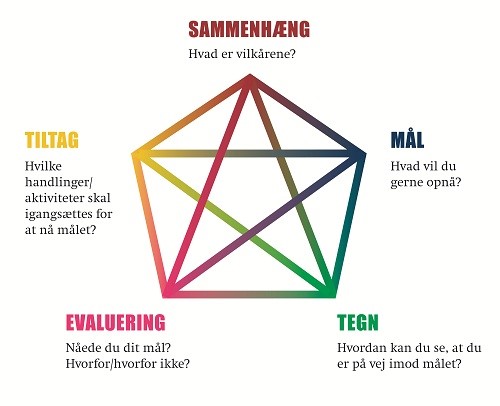 Sammenhæng / Overgange           “Dagtilbudsloven §7”Dagtilbud skal i samarbejde med forældrene sikre børn en god overgang fra hjem til dagtilbudDagtilbud skal endvidere i samarbejde med forældre og skole sikre børn en god sammenhængende overgang mellem dagtilbud fra dagtilbud til fritidstilbud og skole ved at udvikle og understøtte deres grundlæggende kompetencer og lysten til at lære.Der er mange overgange i barnets daginstitutions liv, fra hjem til vuggestue, fra vuggestue - børnehave, fra børnehave - skole og dette er de store forandrende overgange for barnet.At være i overgang fra det ene miljø til det andet, åbner en ny verden for barnet. Barnet får i højere grad ”øje på egen udvikling” og fra at have være stor i det ene miljø til nu er blevet lille igen. Det kræver en mere eller mindre tilvænning af barnet.Pædagogisk handlingVi er meget bevidste om, at alle overgange skal være så glidende for barnet som muligt, og derfor har vi faste procedure ved indkøringer og overgange internet og eksternt.Det handler om at støtte barnet i at komme til udtryk individuelt og i fællesskabet. De skal turde at møde nye udfordringer, fordybe sig, være vedholdende, kunne indgå i et børnefællesskaber og tage initiativ til at indgå i relationer. Pædagogerne arbejder med at skabe tryghed og tillid, da det er barnets Nøgle til at skabe mod på livet og turde afprøve det ukendte, uddybning finde i vores Pædagogiske GrundlagDen personlige og sociale udvikling handler blandt andet om, at gøre børnene så selvhjulpne og selvstændige som muligt, så de i højere grad kan agere uden konstant støtte fra de voksne. Der arbejdes fx med, at børnene skal have kompetencer, som kan hjælpe dem til at lære. Vuggestuen Det første møde med en ny verden. Primært er det omsorg, tillid, relations dannelse, rytme og at skabe en tryg dagligdag for barnet. Vi skal kunne aflæse barnets ønsker, intentioner og følelser, for at forstå deres behov. Vi er opmærksom på at barnet også kan optræde ufleksibelt og fastlåst, som er forventelig og aldersvarende. Derfor er det for os vigtigt at skabe glæde for barnet ved gentagelser og forudsigelighed.Praktisk pædagogisk arbejdeNår barnet starter vuggestue, vil personalet den første dag holde en forventningssamtale med forældrene, her vil vi spørge ind til barnets rutiner og handlemønstre, dette for at sikre, at vi bedst muligt lærer barnets signaler at kende. Ved behov inddrages barnets sundhedsplejerske.Efter 4 – 7 mdr. tilbydes forældrene en trivselssamtale hvor vi sammen drøfter hvordan barnet trives og hvordan forældrene har oplevet vuggestuestarten for Deres barn.Tegn på læring TrygKan give udtryk for følelserTillidsfuldSelvregulerende.Praktisk pædagogisk arbejdeNår barnet overflyttes fra vuggestuen til børnehave er der forskellige tiltag, alt efter hvilken vuggestue barnet kommer fra i egne enheder; børn der skal starte på Slottet, kommer på besøg på Slottet sammen med en vuggestuepersonale, en til to gange inden opstart. Barnets første dag som ” Slotsbarn deltager en forældre, muligvis lidt flere dage. Medarbejderne på Slottet er genkendelige og trygge – da personalet fra vuggestuen - og Slottet åbner og lukker institutionen sammen. Drejer det sig om Vuggestuen på Artillerivej A, er vuggestuen og børnehaven dagligt samlet, på tværs af alder og medarbejder. Dagen før barnet skal starte i børnehave, flytter vi, sammen med barnet, barnets garderobe og ting til børnehaven.Barnet modtages af den nye gruppe, der viser barnet til rette på den nye plads. Således vil rutiner og garderobeplads være kendt for barnet, på dagen hvor det starter i børnehaven. I de sidste 14 dage inden overgangen etablerer vi mulighed for, barnet kan komme på besøg i den nye gruppe. Her vil barnet opleve den nye gruppe og deltage i spisning, således barnet stille og roligt lærer de nye rutiner at kende.På denne måde skabes der tryghed og genkendelighed inden barnet starter i børnehaven. Forældrene tilbydes en overgangssamtale, hvor der vil være pædagoger fra vuggestuen og pædagoger fra børnehaven tilstede.Tegn på læringBegyndende ”Hæmning” af impulserGår på opdagelseKan finde ro og hvileSamspil med børn og voksneEr målrettet og kan planlægge; fokuseret opmærksomhedKan holde flere ting i hovedet på samme tidKan se tingene fra flere synsvinklerForfine sine strategier – i leg og motorisk og sprogligt.FørskolenVores opfattelse for at lette overgangen til skolelivet, er at skabe sammenhæng og kontinuitet. De socioemotioneller kompetencer skal være skelettet for skolebegyndelsen.Inden det skoleparate barn skal på fritidshjem – deltager barnet i en fast Storgruppe, her vil der være fokus på at barnet tilegner sig kompetencer som sikre, at barnet er parat til at begynde på fritidshjem og skole. Inden barnet starter fritidshjem eller skole, besøger børnehaven et fritidshjem i nærområdet, dette for at barnet får en forståelse af det nye der skal ske. Forældrene tilbydes en skoleparathedssamtale i efteråret året inden barnet begynder skole – med udgangspunkt i Vidensoverdragelsesskemaer som vi opfordre til at I godkender, da informationerne letter barnets overgang.Vigtigt er også igen at nævne genkendelighed. Det kan være venner fra børnehaven, en ven fra legepladsen mfl. eller en voksen. Det skaber tryghed i.h.t. samarbejde og løsning af fællesopgaver mere end man er overladt til sig selv. Det kan også være nogle konkrete måder at arbejde med sammenhæng på, blandt andet gentagelse af aktiviteter og brug af artefakter på tværs. Nye børn der begynder i krudtuglens førskole (oftest maj) har ligeledes fordele ved at skabe relationer til de børn barnet skal gå i skole med og på fritidshjem, inden det begynder i skole. Storgruppen har til opgave at hjælpe de nye, og mange nye venskaber opstår.Tegn på læringSelvhjulpenhedVise følelser, sætte egne grænserHave medbestemmelseAt etablere og indgå i fællesskabet med andreAt kende til demokratiske værdierAt kunne gøre sig umage og øve sig i noget, der er sværtLytte, bevare koncentrationen og kunne modtage en kollektiv beskedVære interesseret i at lære og være bevidst om, at man lærer. Børnenes ressourcer, så de bliver opmærksomme på, hvad de er gode til. Fx at turde sige noget i en forsamlingUdskyde,egne behovHvad det vil sige at være en god ven, og at kunne samarbejde.I et samarbejde kan børnene lære, at det ikke nødvendigvis er den, man leger godt sammen med, som man arbejder godt sammen med om en opgave.ForældresamarbejdeI Artillerivejens Krudtugler & Slottet arbejder vi ud fra hurtig inddragelse af forældre i forhold til børnenes trivsel, læring og udvikling. Vi vægter et ligeværdigt samarbejde højt, hvor dialog og respekt er nøglebegreber. Forældre er en vigtig ressource ift. samarbejdet om deres børn, og skal ses som en del af et partnerskab, jævnfør pejlemærket forældrepartnerskaber/forældresamarbejdet. Forældre inviteres til flere samtaler omkring deres barn.1. dag, aftale om indkøringsforløb, gensidige forventninger mm.Overgangssamtale fra vuggestue til børnehave, ved 2.10-3 års alderen. Skoleforberedende samtale, i oktober / November inden barnets skolestart året efter. Dertil er man altid velkomne til at bede om en samtale, dette vil blive prioriteret højt. Det pædagogiske personale, vil ved behov invitere til samtale omkring barnet.Derudover, er vi altid åbne for konstruktive dialoger, og er åbne for at lytte til forælderens besyv og observationer af dagligdagen og deres barns udvikling og trivsel.Der er udfærdiget en separat læreplan for krudtuglens Fritidshjem som kan findes på hjemmesiden www.krudt-uglen.dk.Tlf. Mail: krudtuglen@ny-post.dk  - Sikker post; lz05@kk.dk